                 September 2020 CCPPD Operation Round-Up®		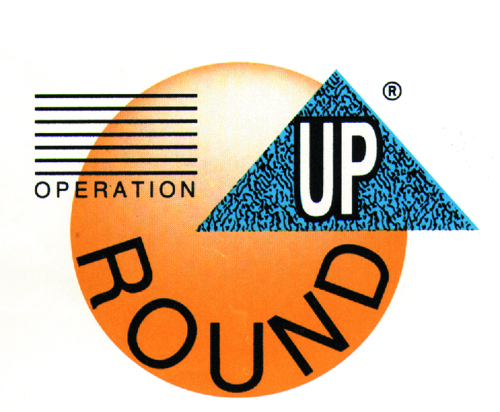 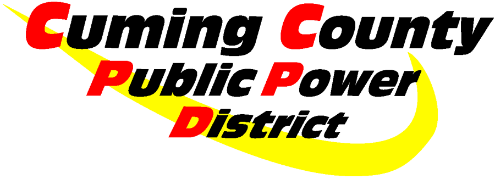 The Cuming County Public Power District Operation Round Up® board members met September 30, 2020. Following are the organizations that were awarded a total of $5,300.60:Cuming County Diversion or JAG		Truancy Program for Back to School Supplies		$300.60Randy Dunn			 		Historical Show & Tell for Students/Communities	$250.00Howells Dodge Elementary – East Site		Flexible Seating for Students				$500.00Just-A-Stitch Quilt Guild			Fabric & Batting for Quilts for Valor for Veterans	$500.00Village of Beemer		 		LED Messaging Board for the Village		           $1000.00West Point Community Theatre		 	Aerial Lift for Renovation			           $1,500.00West Point Trails & Pathways			Final Phase of the Project to Connect the Trails	           $1,000.00Wisner-Pilger Public Schools		    	EE Fridge & Microwave for FCS Room			$250.00The money collected for the fund is from CCPPD customers rounding up their electric bill to the next dollar. It’s an average of six dollars per customer per year. Just under $1,000 is put into the fund each month.Area schools have received over $40,000 and area fire & rescue departments have received over $17,000 since the program began. Donations ranging from $50-$3,000 have been made to youth groups, churches, a variety of non-profit organizations, as well as a few individuals. Think about it, an average of six dollars per customer per year has made all of this possible. In addition to the money, five people volunteer their time to serve on the Operation Round-Up® Board. Current members are Cindi Peters, Bancroft area; Brooke Fullner, Beemer area; Danielle Ortmeier, Dodge area; Brenda Duhsmann, West Point area; and Kay Raabe, Wisner area.The board members discuss the applications and awards are granted biannually in March and again in September. Operation Round-Up® funds are available to any person(s), family, group, organization, or charity within the boundaries of Cuming County Public Power District. The funding can be used to address a large variety of needs. Applications to request funds are available from the Cuming County Public Power District office, emailed, or online at www.ccppd.com. There are separate applications for organizations/agencies and individuals and/or families.